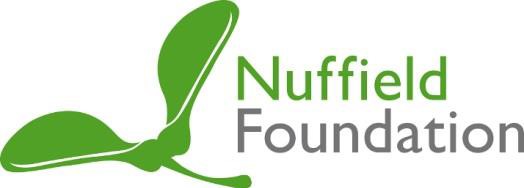 Which substances conduct electricity? – student record sheetFill in your results on a table like this oneThis Practical Chemistry resource was developed by the Nuffield Foundation and the Royal Society of Chemistry. © Nuffield Foundation and the Royal Society of ChemistrySubstancesSubstancesDoes the substance conduct electricity?Does the substance conduct electricity?SubstancesSubstancesWhen solid?When molten?MetalsLeadDo not melt the metalsMetalsCopperDo not melt the metalsMetalsother…Do not melt the metalsMetalsDo not melt the metalsOther substancesNaphthaleneOther substancesPolytheneOther substancesWaxOther substancesSugarOther substancesLead(II) bromideOther substancesPotassium iodideOther substancesSulfurOther substancesother…Other substances